Latvijas Republikas Alojas novada Domes ārkārtas sēde 2014. gada 31.jūlijā  plkst. 9.00 Alojā, Jūras ielā 13DARBA KĀRTĪBAPar grozījumiem Alojas novada domes 10.07.2014. lēmumā Nr.322 “Par līdzfinansējumu Staiceles pilsētas Lielās ielas un Ainažu šosejas un tilta pār Salacu atjaunošanai”.Par dalību Klimata pārmaiņu finanšu instrumenta finansētajā projektu atklātajā konkursā „Kompleksi risinājumi siltumnīcefekta gāzu emisiju samazināšanai, V kārta”.Par Alojas Ausekļa vidusskolas direktora apstiprināšanu amatā.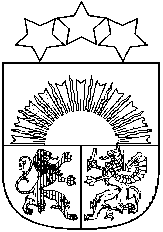 Latvijas RepublikaALOJAS NOVADA DOMEReģ.Nr.90000060032, Jūras iela 13, Alojā, Alojas novadā , LV - 4064, tel.64022920 ,fakss 64023925, e – pasts: dome@aloja.lv31.07.2014.				ALOJĀ			Nr.328protokols Nr.12 1#Par grozījumiem Alojas novada domes 10.07.2014. lēmumā Nr.322 “Par līdzfinansējumu Staiceles pilsētas Lielās ielas un Ainažu šosejas un tilta pār Salacu atjaunošanai”Pamatojoties uz SIA “Inženierbūve” eksperta A.  2014. gada 15. jūlija sagatavoto un Alojas novada domei iesniegto “Tilta pār Salacu pie Staiceles, A/C P15 Ainaži – Matīši tehniskā stāvokļa novērtējumu “, Alojas novada dome, atklāti balsojot, nolemj:Izdarīt grozījumus Alojas novada domes 2014. gada 10. jūlija lēmumā Nr.322 (protokols Nr.10 2#) “ Par līdzfinansējumu Staiceles pilsētas Lielās ielas un Ainažu šosejas un tilta pār Salacu atjaunošanai” izsakot 2. un 3.punktu šādā redakcijā:“2.	Piešķirt finansējumu no pašvaldības budžeta līdz 36494.83 EUR Staiceles pilsētas tranzīta Lielās ielas un Ainažu šosejas 2,370 km kopgarumā, ( iekļauta valsts reģionālā autoceļa P15 Ainaži – Matīši maršrutā no 27,549 km līdz 29,919 km) un Staiceles pilsētas tilta pār Salacu atjaunošanai, sekojošu darbu nodrošināšanai: 2.1.	Staiceles pilsētas tilta pār Salacu tehniskā stāvokļa ekspertīzei EUR 1494,83;2.2.	Staiceles pilsētas tranzīta Lielās ielas un Ainažu šosejas 2,370 km kopgarumā (iekļauta valsts reģionālā autoceļa P15 Ainaži – Matīši maršrutā no 27,549 km līdz 29,919 km) un Staiceles pilsētas tilta pār Salacu atjaunošanas tehniskā projekta izstrādei līdz 35000 EUR.3. Ņemt aizņēmumu Valsts kasē Lēmuma 2.2. punktā minēto darbu veikšanai.”Domes priekšsēdētājs 				Valdis Bārda	Latvijas RepublikaALOJAS NOVADA DOMEReģ.Nr.90000060032, Jūras iela 13, Alojā, Alojas novadā , LV - 4064, tel.64022920 ,fakss 64023925, e – pasts: dome@aloja.lv31.07.2014.				ALOJĀ			Nr.329protokols Nr.12 2#Par dalību Klimata pārmaiņu finanšu instrumenta finansētajā projektu atklātajā konkursā „Kompleksi risinājumi siltumnīcefekta gāzu emisiju samazināšanai, V kārta”.Saskaņā ar Ministru kabineta 2012. gada 14. augusta noteikumiem Nr.559 „Klimata pārmaiņu finanšu instrumenta finansēto projektu atklāta konkursa „Kompleksi risinājumi siltumnīcefekta gāzu emisiju samazināšanai” nolikums”, Alojas novada dome ir sagatavojusi projekta pieteikumu „Kompleksi risinājumi siltumnīcefekta gāzu emisiju samazināšanai BSAC “Zīles” sadzīves un dienesta viesnīcas ēkās Alojas novada Brīvzemnieku pagasta Ozolmuižā”. Konkursa mērķis ir siltumnīcefekta gāzu emisiju samazināšana, nodrošinot pāreju no tehnoloģijām, kurās izmanto fosilos energoresursus, uz tehnoloģijām, kurās izmanto atjaunojamos energoresursus, uzlabojot komersantu ražošanas tehnoloģiskās iekārtas vai nomainot tās ar jaunām ražošanas tehnoloģiskām iekārtām un uzlabojot ēku energoefektivitāti.Projekta īstenošanas laiks 2016. gada 30. aprīlis. Oglekļa dioksīda emisiju samazinājuma efektivitātes rādītājs, kas raksturo oglekļa dioksīda emisijas samazinājumu attiecībā pret projekta iesniegumā norādīto finanšu instrumenta finansējumu, nedrīkst būt mazāks par 0,42 kgCO2/EUR gadā.Konkursa ietvaros viena projekta īstenošanai pieejamais maksimālais finanšu instrumenta finansējums ir 853723,09 euro, konkursa ietvaros finanšu instrumenta maksimāli pieļaujamā atbalsta intensitāte no projekta iesniegumā norādītajām kopējām attiecināmajām izmaksām nepārsniedz 85 %. Pamatojoties uz likuma „Par pašvaldībām” 12. pantu, 15. panta pirmās daļas7.punktu, Alojas novada dome nolemj:1. Iesniegt Klimata pārmaiņu finanšu instrumenta finansētajā projektu atklātajā konkursā „Kompleksi risinājumi siltumnīcefekta gāzu emisiju samazināšanai, V kārta” projekta pieteikumu „Kompleksi risinājumi siltumnīcefekta gāzu emisiju samazināšanai BSAC “Zīles” sadzīves un dienesta viesnīcas ēkās Alojas novada Brīvzemnieku pagasta Ozolmuižā”.2. Atbalstīt projekta „Kompleksi risinājumi siltumnīcefekta gāzu emisiju samazināšanai BSAC “Zīles” sadzīves un dienesta viesnīcas ēkās Alojas novada Brīvzemnieku pagasta Ozolmuižā” kopējās attiecināmās izmaksas – EUR 632379,40 (seši simti trīsdesmit divi tūkstoši trīs simti septiņdesmit trīs eiro 40 centi) apmērā, tajā skaitā  PVN  EUR 109751,80 (viens simts deviņi tūkstoši septiņi simti piecdesmit viens eiro un 80 centi). Klimata pārmaiņu finanšu instrumenta finansējums ir EUR 395630.00 (trīs simti deviņdesmit pieci tūkstoši seši simti trīsdesmit eiro 00 centi) tajā skaitā PVN EUR 68663,06 (sešdesmit astoņi tūkstoši sešdesmit trīs eiro un 06 centi). Alojas novada domes finansējums ir EUR 236749,40 (divi simti trīsdesmit seši tūkstoši septiņi simti četrdesmit deviņi eiro 40 centi), tajā skaitā PVN EUR 41088,74 ( četrdesmit viens tūkstotis astoņdesmit astoņi eiro un 74 centi).3. Nodrošināt projekta priekšfinansēšanu EUR 632379,40 (seši simti trīsdesmit divi tūkstoši trīs simti septiņdesmit trīs eiro 40 centi), t.sk. pašvaldības līdzfinansējumu EUR 236749,40 (divi simti trīsdesmit seši tūkstoši septiņi simti četrdesmit deviņi eiro 40 centi) apmērā, ņemot aizņēmumu Valsts kasē.4. Apliecināt, ka BSAC “Zīles” sadzīves un dienesta viesnīcas ēkās, kurās plānotas projekta aktivitātes, attīstības un investīciju stratēģija, ir saskaņota un ēkai vismaz piecus gadus pēc projekta īstenošanas netiks mainīts lietošanas veids un tā netiks demontēta. 5. Atbildīgais par lēmuma izpildi Alojas novada domes projektu vadītāja.Domes priekšsēdētājs 				Valdis Bārda		Latvijas RepublikaALOJAS NOVADA DOMEReģ.Nr.90000060032, Jūras iela 13, Alojā, Alojas novadā , LV - 4064, tel.64022920 ,fakss 64023925, e – pasts: dome@aloja.lv31.07.2014.				ALOJĀ			Nr.330protokols Nr.12 3#Par Alojas Ausekļa vidusskolas direktora apstiprināšanu amatāPamatojoties uz likuma „Par pašvaldībām” 21. panta pirmās daļas 9.punktu, Izglītības likuma 17. panta trešās daļas 2.punktu, 30. panta ceturto daļu, Alojas novada dome, atklāti balsojot, nolemj: Apstiprināt Inesi Mētriņu par Alojas Ausekļa vidusskolas direktori ar 2014. gada 6. augustu.Lēmums stājas spēkā pēc saskaņojuma saņemšanas no LR Izglītības un zinātnes ministrijas.Uzdot izpilddirektoram M.Kļaviņam slēgt darba līgumu pēc atzinuma saņemšanas no LR Izglītības un zinātnes ministrijas.Domes priekšsēdētājs 				Valdis Bārda		Latvijas RepublikaALOJAS NOVADA DOMEReģ.Nr.90000060032, Jūras iela 13, Alojā, Alojas novadā , LV - 4064,tel.64022920 ,fakss 64023925, e – pasts: dome@aloja.lvDomes ārkārtas sēdes Nr.122014. gada 31. jūlijā, AlojāDomes sēde sasaukta plkst.9.00Domes sēdi atklāj plkst. 9.05Darba kārtība:Par grozījumiem Alojas novada domes 10.07.2014. lēmumā Nr.322 “Par līdzfinansējumu Staiceles pilsētas Lielās ielas un Ainažu šosejas un tilta pār Salacu atjaunošanai”.Par dalību Klimata pārmaiņu finanšu instrumenta finansētajā projektu atklātajā konkursā „Kompleksi risinājumi siltumnīcefekta gāzu emisiju samazināšanai, V kārta”.Par Alojas Ausekļa vidusskolas direktora apstiprināšanu amatā.Domes sēdē piedalās 12 deputāti: Valdis Bārda, Modris Minalto, Inese Mētriņa, Inga Mauriņa-Kaļva, Dace Vilne, Baiba Siktāre, Māris Možvillo, Valdis Možvillo, Inese Bite, Gundars Karlsons, Agris Rubenis, Ilga Šmite.1. #Par grozījumiem Alojas novada domes 10.07.2014. lēmumā Nr.322 “Par līdzfinansējumu Staiceles pilsētas Lielās ielas un Ainažu šosejas un tilta pār Salacu atjaunošanai”. (ziņo: M. Kļaviņš)Dome, atklāti balsojot: par 12 deputāti - Valdis Bārda, Modris Minalto, Inese Mētriņa, Inga Mauriņa-Kaļva, Dace Vilne, Baiba Siktāre, Māris Možvillo, Valdis Možvillo, Inese Bite, Gundars Karlsons, Agris Rubenis, Ilga Šmite. pret – nav;atturas – nav;nolemj: pieņemt lēmuma projektu iesniegtajā redakcijā (lēmums Nr.328 pievienots sēdes protokolam uz 1lp.).2.#Par dalību Klimata pārmaiņu finanšu instrumenta finansētajā projektu atklātajā konkursā „Kompleksi risinājumi siltumnīcefekta gāzu emisiju samazināšanai, V kārta”. (ziņo: V.Bārda)Dome, atklāti balsojot: par 12 deputāti - Valdis Bārda, Modris Minalto, Inese Mētriņa, Inga Mauriņa-Kaļva, Dace Vilne, Baiba Siktāre, Māris Možvillo, Valdis Možvillo, Inese Bite, Gundars Karlsons, Agris Rubenis, Ilga Šmite.pret - nav,atturas - nav,nolemj: pieņemt lēmuma projektu iesniegtajā redakcijā (lēmums Nr.329 pievienots sēdes protokolam uz 2lp.).3.#Par Alojas ausekļa vidusskolas direktora apstiprināšanu amatā. (ziņo: M. Kļaviņš)Dome, atklāti balsojot: par 11 deputāti - Valdis Bārda, Modris Minalto, Inese Mētriņa, Inga Mauriņa-Kaļva, Dace Vilne, Baiba Siktāre, Māris Možvillo, Valdis Možvillo, Inese Bite, Gundars Karlsons, Agris Rubenis, Ilga Šmite;pret – nav;atturas - nav.Inese Mētriņa balsojumā nepiedalās.nolemj: apstiprināt Inesi Mētriņu par Alojas Ausekļa vidusskolas direktori ar 2014. gada 6. augustuDomes sēde slēgta plkst. 10.00Sēdes vadītājs domes priekšsēdētājs				Valdis BārdaSēdi protokolēja kancelejaspārzine	s pienākumu izpildītāja				Lauma MeldereDomes sēdes protokols parakstīts 2014. gada 31. jūlijā.Latvijas Republikas ALOJAS novada domes ārkārtas  sēdes Nr. 122014.gada 31.jūlijā Alojā, Jūras iela 13